		RASPORED INFORMACIJA  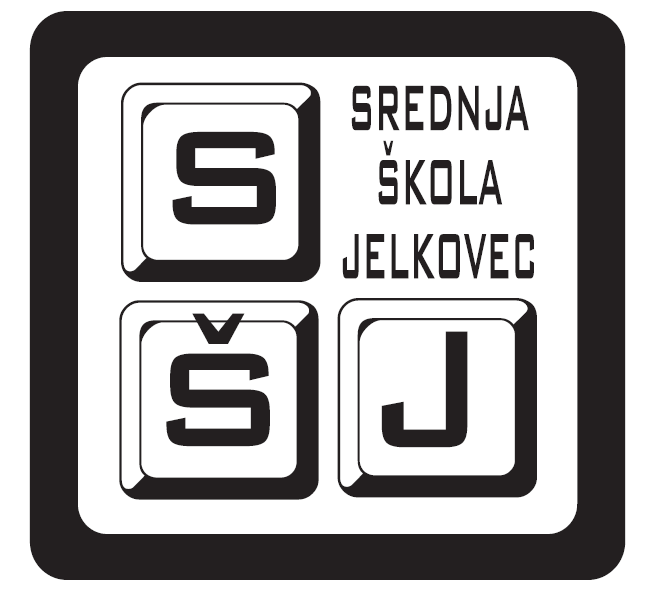 školska godina 2018. / 2019 RAZREDNI ODJELRAZREDNIKTERMIN INFORMACIJATERMIN INFORMACIJAUJUTROPOSLIJE PODNE1.aETBranka  Miličevićutorak  10.45 – 11.30prvi utorak u mjesecu 18.00 – 19.001.bTELovro  Grgićsrijeda  9.40 – 10.25prvi utorak u mjesecu 17.00 – 18.001.cTRElvira  Čukacsrijeda 9.40 – 10.25prva srijeda u mjesecu 18.00 – 19.1.dTRJanja  Čićek Tadićsrijeda 10.25četvrtak 15.30 – 16.301.eTRJosip Marićponedjeljak 10.45– 11.30prvi ponedjeljak u mjesecu 17.30 – 18.152aETDrago  Štimacčetvrtak 8.50 – 9.35prvi ponedjeljak u mjesecu 17.00 – 18.002bTRIves  Buljan Gladović1.i 3. tjedan ponedjeljak  8.50 – 9.351.i 4.tjedan ponedjeljak 17.00-18.002cTRNina Vučković Antićčetvrtak 10.45-11.30prvi četvrtak u mjesecu od 17.00 h2dTRIvka  Kovačevićpetak 11.30 – 12.20prva srijeda u mjesecu od  17.302eTRVlatka Miketinac Vlašićponedjeljak 11:30-12:15 treći utorak u mjesecu 17.003aETZlatko Novakovićsrijeda 11.30 – 12.15zadnji ponedjeljak u mjesecu 18.003bTRMarko Gradičeksrijeda   9.35svaki četvrtak u 18.003cTRMaja Serdarevićsrijeda 11.35 – 12.20prva srijeda u mjesecu 17.003dTRJelena Ribarić  (zamjena)srijeda 10.45 – 11.30prvi utorak u mjesecu 17.00 – 18.003eTRŽeljka  Barišićčetvrtak 10.45 – 11.30prvi četvrtak u mjesecu 17.004aETMonika Užar( Luka Liker )utorak 11.35 – 12.204bTRIvica  Sambolponedjeljak 9.40 – 10.25prvi utorak u mjesecu 16.404cTRLidija Klakočarutorak 10.45 – 11.00prvi utorak u mjesecu 18.004dTRDražen  Horvatićpetak 11.35 – 12.2010.10., 7.11., 5.12., 23.1., 20.2., 20.3.  od 17.00 do 17.454eTRMaja  Carevićsrijeda 8.50 – 9.35prvi utorak u mjesecu 17.00 – 17.45